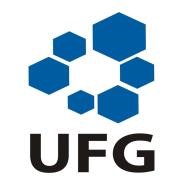 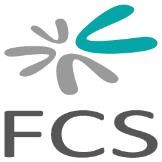 Disciplina: Estado e Sociedade: Violências e Controle Social 2017/1Carga horária: 64h Professora: Dra.Telma Ferreira do Nascimento Durães   Email: telmamujer1@gmail.comI Ementa:Abordar teoricamente as diferentes concepções de violência implicadas nas relações existentes entre Estado e sociedade. Discutir a noção de controle social buscando recuperar sua trajetória nas ciências sociais. Realizar uma reflexão acerca das continuidades e rupturas dos mecanismos de controle social nas sociedades modernas. II Conteúdo programático: Unidade I:  Estado e Sociedade AGAMBEN, Giorgi. O estado de exceção. Trad. Jraci D. Poleti. São Paulo: Boitempo Editorial, 2004, cap. 1. KAFKA, Frans. A Metamorfose. (Trad. Modesto Carone). São Paulo: Companhia das Letras, 2014.NANDY, Ashis. Imágenes del Estado – cultura, violencia y desarrollo. México: FCE, 2011, cap. 1.OFFE, Clauss. Dominação de classes e sistema político. Sobre a seletividade das instituições políticas. In: Problemas estruturais do Estado capitalista. Rio de Janeiro: Tempo Brasileiro, 1972, p. 140-177Unidade II: ViolênciasBENJAMIN, Walter. O carácter Destrutivo. http://www.revistapunkto.com/2011/06/o-caracter-destrutivo-walter-benjamin.html  BENJAMIN, Walter. Para uma crítica de la violencia. www.philosophia.cl/Escuela de Filosofía Universidad ARCIS.BUTLER, Judith. Quadros de Guerra – quando a vida é passível de luto? Trad. Sérgio Lamarão e Arnaldo M. Cunha. Rio de Janeiro: Civilização Brasileira, 2015, caps. 1 e 5.CALVEIRO Pilar, Violencias de Estado. Mexico, Siglo XXI, 2012, caps. 2, 3 e 6.IMBUSH Peter. “The concept of violence”, in Wilhem Heitmeyer and John Hagan, eds., International Handbook of Violence Research, Netherlands, Kluwer Academic Publishers, 2003, vol. 1: p. 13- 40SEGATO, Rita Laura. Las nuevas formas de la guerra y el cuerpo de las mujeres  Revista Sociedade e Estado, vol. 29, n. 2 Maio/Agosto 2014.Unidade III:  Disciplina, Controle Social e PuniçãoFONSECA, David S. Assumindo riscos – a importação de estratégias de punição e controle social no Brasil in: CANÊDO, Carlos e FONSECA, David S. Ambivalência, contradição e volatilidade no sistema penal – leituras contemporâneas da sociologia da punição. Belo Horizonte: Editora UFMG, 2012, p. 297 - 338.FOUCAULT, Michel. Vigiar e Punir - o nascimento da prisão. Petrópolis: Vozes, 1999.DELEUZE, Gilles. Post-scriptum sobre as sociedades de controle www.portales.com.br/filosofia.GARLAND, David. Os limites do estado soberano – estratégias de controle do crime na sociedade contemporânea in: CANÊDO, Carlos e FONSECA, David S. Ambivalência, contradição e volatilidade no sistema penal – leituras contemporâneas da sociologia da punição. Belo Horizonte: Editora UFMG, 2012, p. 55 – 99.WACQANT, Loic. Forjando o estado neoliberal: trabalho social, regime prisional e insegurança social in: BATISTA, Vera Malaguti (org) Loic Wacquant e a questão penal no capitalismo neoliberal. Rio de Janeiro: Revan, 2012. Bibliografia complementarBECKER, Howard. Outsiders. Rio de Janeiro: Zahar, 2008.BUTHER, Judith. Relatar a si mesmo: crítica da violência ética. Trad. Rogério Bettoni. Belo Horizonte: Autêntica Editora, 2015.DAS, Veena y POOLE, Deborah. El estado y sus márgenes. Etnografías comparadas. Cuaderno de Antropología Social. Buenos Aires, n. 27, 2008. p. 19-52http://www.scielo.org.ar/pdf/cas/n27/n27a02.pdfDURKHEIM, Émile. Da Divisão do Trabalho Social. São Paulo: Martins Fontes, 2008DURKHEIM, Émile. Duas leis da evolução penal. Trad. Hyago Sarraff de Lio. Primeiros Estudos, n. 6. São Paulo, 2014, p. 123-148.ELIAS, Norbert. Os Alemães. Rio de Janeiro: Zahar, 1997.FANON, Frantz. Os Condenados da Terra. www.marxists.org/portugues/fanon/1961/condenados/index.htmGARLAND, David. A Cultura do Controle. Rio de Janeiro: Revan, 2008.GARLAND, David. Castigo y sociedade moderna – un estudio de teoríaa social. Madrid: Siglo Veintiuno de España Editores, 1999.MARX, Karl. “A pena capital” (parte do artigo) publicado no New York Daily Tribune em 18/02/1853 in Sociologia e Filosofia de Karl Marx (textos escolhidos) T. B. Bottomore e M. Rubel. Rio de Janeiro: Zahar, 196, p. 219-220.RUSCHE, Georg; KIRCHHEIMER, Otto. Punição e estrutura social. Trad. Gizlene Neder. Rio de Janeiro: Freitas Bastos, 1999.YOUNG Jock. A sociedade excludente. Rio de Janeiro: Revan, 2002.RUGGIERO, V.; SOUTH N. The late city as a bazaar: drug markets, illegal enterpriseand the barricades. The British Journal of Sociology, v.48, n.1, p.54-70, 19WACQUANT, Loic. As prisões da miséria. Trad. André Telles. Rio de Janeiro:Zahar Editor, 2001.III Metodologia:Aulas expositivas, leituras comentadas dos textos recomendados na bibliografia, seminários, discussões em sala de aulas, elaboração de análises escritas de temas pertinentes.IV AvaliaçãoApresentação de seminários em grupos no decorrer do semestre. Elaboração individual de um artigo científico, relacionando o tema a um ou mais autores trabalhados, a ser entregue no final do curso V Cronograma proposto:(sujeito a alterações) Data Tema Bibliografia obrigatória 1 Discussão programa 2KAFKA, Frans. A Metamorfose. (Trad. Modesto Carone). São Paulo: Companhia das Letras, 200143Estado e sociedadeNANDY, Ashis. Imágenes del Estado – cultura, violencia y desarrollo. México: FCE, 2011, cap. 1.4 Estado e sociedadeAGAMBEN, Giorgi. O estado de exceção. Trad. Jraci D. Poleti. São Paulo: Boitempo Editorial, 2004, cap. 15Estado seletivoOFFE, Clauss. Dominação de classes e sistema político. Sobre a seletividade das instituições políticas. In: Problemas estruturais do Estado capitalista. Rio de Janeiro: Tempo Brasileiro, 1972, p. 140-1776 Violências IMBUSH Peter. “The concept of violence”, in Wilhem Heitmeyer and John Hagan, eds., International Handbook of Violence Research, Netherlands, Kluwer Academic Publishers, 2003, vol. 1: p. 13-40.7Violências Direito e JustiçaBENJAMIN, Walter. O carácter Destrutivo. http://www.revistapunkto.com/2011/06/o-caracter-destrutivo-walter-benjamin.htmlBENJAMIN, Walter. Para uma crítica de la violencia. www.philosophia.cl/Escuela de Filosofía Universidad ARCIS8Violência e GuerraBUTLER, Judith. Quadros de Guerra – quando a vida é passível de luto? Trad. Sérgio Lamarão e Arnaldo M. Cunha. Rio de Janeiro: Civilização Brasileira, 2015, caps. 1 e 5.9Violência e GuerraSEGATO, Rita Laura. Las nuevas formas de la guerra y el cuerpo de las mujeres  Revista Sociedade e Estado, vol. 29, n. 2 Maio/Agosto 2014.10Violências de EstadoCALVEIRO Pilar, Violencias de Estado. Mexico, Siglo XXI, 2012, caps. 2, 3 e 6.11Sociedade disciplinarFOUCAULT, Michel. Vigiar e Punir - o nascimento da prisão. Petrópolis: Vozes, 199912Sociedades de controleDELEUZE, Gilles. Post-scriptum sobre as sociedades de controle www.portales.com.br/filosofia13Estado punitivoWACQANT, Loic. Forjando o estado neoliberal: trabalho social, regime prisional e insegurança social in: BATISTA, Vera Malaguti (org) Loic Wacquant e a questão penal no capitalismo neoliberal. Rio de Janeiro: Revan, 201214Controle e puniçãoGARLAND, David. Os limites do estado soberano – estratégias de controle do crime na sociedade contemporânea in: CANÊDO, Carlos e FONSECA, David S. Ambivalência, contradição e volatilidade no sistema penal – leituras contemporâneas da sociologia da punição. Belo Horizonte: Editora UFMG, 2012, p. 55 – 99.15Controle e punição no Brasil. FONSECA, David S. Assumindo riscos – a importação de estratégias de punição e controle social no Brasil in: CANÊDO, Carlos e FONSECA, David S. Ambivalência, contradição e volatilidade no sistema penal – leituras contemporâneas da sociologia da punição. Belo Horizonte: Editora UFMG, 2012, p. 297 - 338. 16Avaliação da disciplina